Scottish Board, Adv Higher 2008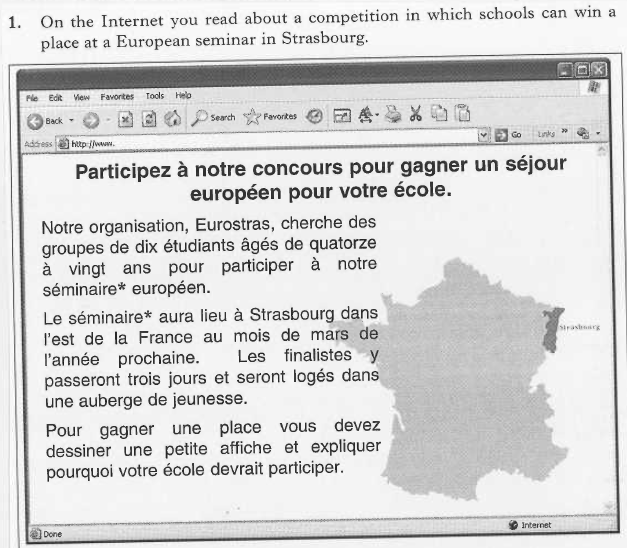 Complète les phrases:L’organisation Eurostras cherche des étudiants âgés de ______ ans à _______ans.Quand le seminaire aura-t-il lieu? _______________________________________Où à Strasbourg les finalistes resteront-ils?_____________________________________Que devez-vous faire pour gagner au place au séminaire?_______________________________________________________________________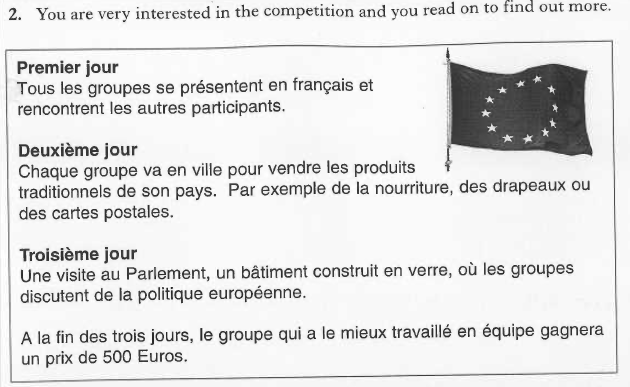 Que feront les groupes le premier jour?___________________________________________________________________________Donnez deux exemples de produits traditionnels que les groupes pourraient vendre_______________________________________________________________________________Le troisième jour il y a une visite au Parlement Européen. À quoi ressemble le bâtiment?i.___________________________________________________________________________ii. Que font les groupes pendant la visite? ____________________________________________________________________________Quel groupe gagnera le prix? ____________________________________________________________________________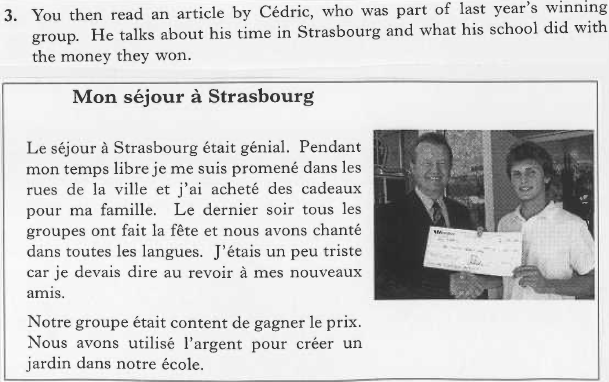 Qu’a fait Cédric pendant son temps libre? (mentionne deux choses)______________________________________________________________________________Qu’ont-ils fait le dernier soir?______________________________________________________________________________Pourquoi était-il triste?______________________________________________________________________________Qu’est-ce que son groupe a fait avec l’argent qu’ils ont gagné?______________________________________________________________________________